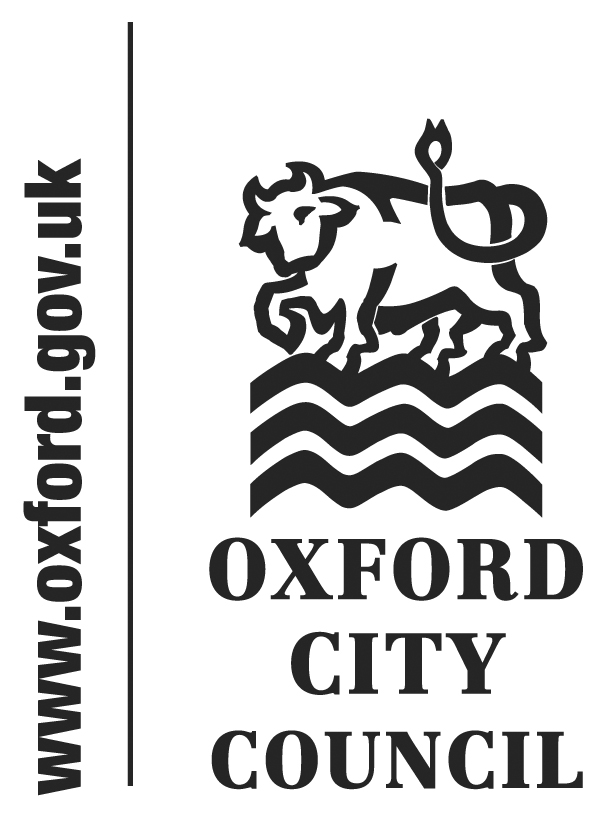 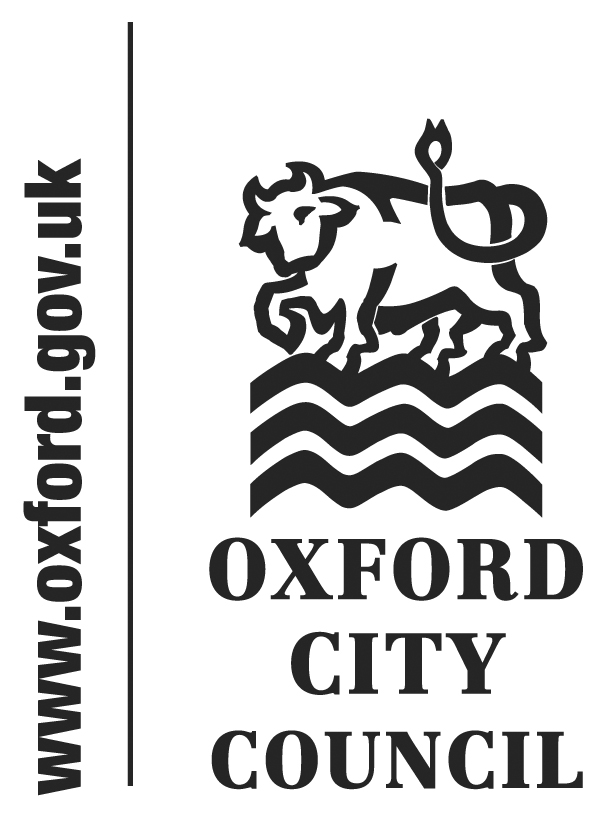 To:	City Executive Board	Date:	11 February 2016	       	   	Report of:		Director Regeneration and Housing	Title of Report:	New Lease of Pathways Workshop, Dunnock Way     Summary and RecommendationsPurpose of report:  	To give consent for the new lease to be below market rentKey decision 	NoExecutive lead member: 	Councillor Ed TurnerPolicy Framework: 	Strong Active Communities				Cleaner Greener OxfordRecommendation(s): 	That the City Executive Board resolves to: agree a new lease to be granted at the Pathways Workshop at below market rent; and delegate authority to the Executive Director of Regeneration and Housing to vary these lease terms to accommodate any particular concerns raised by the parties where this is without prejudice to the Council’s position.Appendices Appendix 1  	Site PlanAppendix 2 	Risk RegisterAppendix 3 	Supporting Statement from Response OrganisationBackgroundThe building has been let to the charity Pathways Oxford at nil rent on a 25 lease which is due to expire in 2020, a plan showing the location is attached at Appendix 1.   From the building the tenant provides quality hand-made garden furniture and wildlife products from selected reclaimed timber made by people with a wide range of disabilities. Pathways Oxford is in financial distress and is working with Response Organisation to find a way to continue to operate from the workshop in the building.  Response is an organisation that is supported elsewhere by Oxford City Council and they are part of the recently appointed consortium to provide mental health services to Oxfordshire through the Oxford Clinical Commissions Group.To enable the financial investment in Pathways Oxford to be justified Response requires a new lease in their own name for a 10 year term at the same nil rent.Legal IssuesThe new lease is to be for a term of 10 years at nil rent for the term with no security of tenure provision and with a 5 year mutual break option for both parties.  The lease will be unassignable to ensure that no other party may benefit from this rent level, additionally there will be provision for the property to be handed back if the proposed tenant no longer wished to occupy. In granting leases to voluntary organisations the Council usually prefers to offer new leases at a market rent which it will grant fund where appropriate for a period as this is financially transparent and promotes accountability for organisations receiving public funds.  In this situation however there are no suitable, sufficient and sustainable grants and Response require a longer term commitment at a nil rent. Financial IssuesThe building is of good quality but large for the area in which it is located and an open market letting would be problematic.   Alterations to the building to create smaller units would involve financial investment.The rent foregone from this letting would be in the region of £15,000-£20,000pa over the term of the lease once a void period has been factored in. The tenant will be responsible for maintaining and insuring the premises.Environmental ImpactThe letting would have no environmental impactName and contact details of author:-Name Julia CastleJob title SurveyorService Area / Department  HousingTel:  01865 252223  e-mail:  jcastle@oxford.gov.uk